Suggestie les / lessenserieDat verzin je toch niet! Fictie en non-fictieDat verzin je toch niet! Fictie en non-fictieSchooltype, leerjaarLeerjaar 1, hvLeerjaar 1, hvTijdsinvestering2 lessen2 lessenTypering GLS lezen om te schrijven	schrijven om te lezen	genre/register centraalvertrekpunt inhoud andere vakken		Leerlingen schrijven korte teksten om fictie en non-fictie te kunnen onderscheiden en focussen op kenmerken van fictie/non-fictie in gelezen en te lezen teksten. Daarbij werken leerlingen teksten binnen het genre verhaal (fictie) om tot verslag (nieuwsbericht) om zo tekst(fragment)en te kunnen duiden als (non)fictie.Leerlingen schrijven korte teksten om fictie en non-fictie te kunnen onderscheiden en focussen op kenmerken van fictie/non-fictie in gelezen en te lezen teksten. Daarbij werken leerlingen teksten binnen het genre verhaal (fictie) om tot verslag (nieuwsbericht) om zo tekst(fragment)en te kunnen duiden als (non)fictie.Lesdoelen		Referentiekader taal (taken, kenmerken vd taakuitvoering)genre(s)en taalmiddelentekstvorm(en)LezenReferentieniveau 2F: de leerling leest teksten over alledaagse onderwerpen en onderwerpen die verder van de leerling af staan, waaronder nieuwsberichten.De leerling kan de hoofdgedachte weergeven, informatie ordenen (2F) en onderscheid maken tussen feiten en meningen (3F).SchrijvenReferentieniveau 2F: Leerlingen schrijven een eenvoudige, lineair opgebouwde tekst (…), namelijk een eenvoudig nieuwsbericht (genre: verslag) bij een afbeelding uit een leerboek (aardrijkskunde, geschiedenis etc.) dat een opbouw bevat met in de lead de 5w-vragen. Leerlingen maken kortere teksten zelf op (2F).Gebruikte bronnen en lesmaterialenteksten uit de leergangteksten uit andere bronnenuitleg, theorie uit de leergangopdrachten / werkbladen uit de leergangopdrachten / werkbladen uit andere bronnen zelfgemaakte opdrachten / werkbladenandere leermiddelenUit leergang:lesstof uit de leergang over feitelijke informatie; non-fictie en fictie; een nieuwsbericht (en de opbouw ervan)Aangevuld met:twee afbeeldingen uit bronnenboeken van andere vakken, bijvoorbeeld geschiedenis, die aanzetten tot het schrijven van (non)fictieeen voorbeeldnieuwsbericht met een pakkende titel, goede lead (5 w-vragen duidelijk beantwoord) Uit leergang:lesstof uit de leergang over feitelijke informatie; non-fictie en fictie; een nieuwsbericht (en de opbouw ervan)Aangevuld met:twee afbeeldingen uit bronnenboeken van andere vakken, bijvoorbeeld geschiedenis, die aanzetten tot het schrijven van (non)fictieeen voorbeeldnieuwsbericht met een pakkende titel, goede lead (5 w-vragen duidelijk beantwoord) Instructiewijze(n) en werkvormen onderwijsleercyclusoriëntatie op inhoud en contextanalyse/modelingbegeleid lezen/schrijvenin duo's/kleine groepjes werkenzelfstandig werkenKlassikaal analyseren leerlingen korte tekstjes of er sprake is van feiten (non-fictie) of dat het verzonnen (fictie) is. Gezamenlijk worden kenmerken van fictie/non-fictie opgesteld.De docent analyseert met de leerlingen een nieuwsbericht en wat de kenmerken ervan zijn. Leerlingen herschrijven samen met de docent een fictieve tekst tot een nieuwsbericht.In duo's analyseren leerlingen hun eigen tekstje op fictie/non-fictie aan de hand van de criteria.In de volgende les herschrijven leerlingen zelfstandig hun korte tekstje tot een nieuwsbericht aan de hand van de criteria en de modeltekst die de docent heeft besproken. In duo's en kleine groepjes geven leerlingen elkaar feedback op hun nieuwsberichten en verwerken de docentfeedback.Klassikaal analyseren leerlingen korte tekstjes of er sprake is van feiten (non-fictie) of dat het verzonnen (fictie) is. Gezamenlijk worden kenmerken van fictie/non-fictie opgesteld.De docent analyseert met de leerlingen een nieuwsbericht en wat de kenmerken ervan zijn. Leerlingen herschrijven samen met de docent een fictieve tekst tot een nieuwsbericht.In duo's analyseren leerlingen hun eigen tekstje op fictie/non-fictie aan de hand van de criteria.In de volgende les herschrijven leerlingen zelfstandig hun korte tekstje tot een nieuwsbericht aan de hand van de criteria en de modeltekst die de docent heeft besproken. In duo's en kleine groepjes geven leerlingen elkaar feedback op hun nieuwsberichten en verwerken de docentfeedback.Feedback en beoordelingleerling zelf / peers / docentgebruik formuliertijdens / na het schrijventoets-/evaluatievormLeerlingen geven elkaar in duo's feedback aan de hand van opgestelde criteria nieuwsbericht.Leerlingen ontvangen docentfeedback door middel van open feedbackvragen.De eerste en definitieve versie worden in het schrijfportfolio opgenomen inclusief criteria en feedback.
Leerlingen geven elkaar in duo's feedback aan de hand van opgestelde criteria nieuwsbericht.Leerlingen ontvangen docentfeedback door middel van open feedbackvragen.De eerste en definitieve versie worden in het schrijfportfolio opgenomen inclusief criteria en feedback.
Verloop van de les / lessenserieLes 1. Huiswerk: leerlingen krijgen als huiswerkopdracht om een tekstje van 100-150 woorden te schrijven bij een van de twee door de docent geselecteerde foto's gepresenteerd op het digibord, bijv. een foto zoals in het kader hieronder is toegevoegd. Aanwijzingen: het aantal woorden en het formuleren van een goede, pakkende titel. Ze sturen hun tekstje digitaal naar de docent.Tip: selecteer afbeeldingen waarbij leerlingen zowel fictie als non-fictie kunnen schrijven.Ter voorbereiding op de les heeft de docent vier leerlingtekstjes geselecteerd: twee bij beide foto's. Klassikaal leest de docent de vier tekstjes voor en presenteert ze op het digibord. Samen met de docent achterhalen de leerlingen in een klassengesprek of het een fictief of non-fictief tekstje is en waarom, of wellicht een vermenging. De leerlingen benoemen de zinnen en tekstelementen die indicaties geven voor hun beoordeling (datum, tijd, plaats, beschrijving gebeurtenissen, gevoelens, dingen die niet bestaan, vaste uitdrukkingen zoals 'er was eens' etc.). Aan de hand van de bespreking van de tekstjes stelt de docent samen met de leerlingen criteria op waaraan een feitelijke, non-fictieve tekst voldoet. De docent stuurt hierbij en vult aan op basis van de theorie. 
Tip: selecteer bij elke foto een (overwegend) feitelijke tekst en een fictietekst. Vervolgens behandelt de docent specifiek een bepaald teksttype het nieuwsbericht (genre: verslag).  De docent laat een voorbeeld zien van een nieuwsbericht en analyseert deze op opbouw en kenmerken met de leerlingen. Met de docent herschrijven de leerlingen vervolgens een van de twee feitelijke leerlingteksten die zojuist is besproken om tot nieuwsbericht, waarbij besproken en genoteerde criteria in acht worden genomen, zoals feitelijkheid, lead met 5w-vragen, etc. Leerlingen bespreken vervolgens in duo's hun geschreven tekstjes: is mijn tekst fictie/non-fictie en waarom? Dat noteren ze onder hun tekst. Vervolgens herschrijven leerlingen hun korte tekstje van 100-150 woorden tot een nieuwsbericht van 250 woorden met het door de docent geanalyseerde nieuwsbericht als modeltekst en de opgestelde criteria. Geef leerlingen de tip dat ze andere nieuwsberichten mogen gebruiken voor de inhoud en vorm, maar dat ze dan de bron/auteur ervan moeten noteren. Het herschreven nieuwsbericht mailen ze naar hun docent. Les 2.Twee leerlingen lezen hun geschreven nieuwsbericht voor. De klas reageert: is de informatie feitelijk. Staan er ook fictieve elementen in? Heeft de leerling ook gevoelens en meningen beschreven? Hoe zijn die beschreven? Staan in de lead de 5w-vragen? Is de titel pakkend? De docent gaat in een klassengesprek in op de vraag of gevoelens en meningen in een feitelijk bericht geschreven kunnen worden.Leerlingen bespreken dan in duo's hun eigen nieuwsberichten: waar gaat het nieuwsbericht over? Was het herschrijven lastig en wat was er lastig? Wat staat er in de lead en is dit voldoende? Aan de hand van de lijst met criteria beoordelen leerlingen elkaars teksten op feitelijkheid en op de kenmerken van een nieuwsbericht: bondigheid, lead met belangrijkste informatie, bondigheid, pakkende titel. Ze geven elkaar verbetersuggesties door achter het betreffend criterium hun tip te noteren.De docent heeft de nieuwsberichten ook beoordeeld en van feedback voorzien: bij elk nieuwsbericht heeft hij een feedbackvraag genoteerd, bijvoorbeeld: Weet de lezer van jouw bericht wanneer x heeft plaatsgevonden? Waar hoort de wanneer-vraag sowieso beantwoord te worden? In groepjes van vier ontvangen leerlingen hun nieuwsberichten en de vier strookjes met een feedbackvraag. De leerlingen gaan na welke feedback bij welk nieuwsbericht hoort en waarom en doen elkaar verbetervoorstellen. Daarna gaan ze na of de feedbackvraag ook voor de andere nieuwsberichten van toepassing is en waarom wel/niet.Op basis van feedback in duo's en docent-feedback verbeteren de leerlingen hun nieuwsbericht en sturen dit naar de docent. De eerste en definitieve versie wordt opgenomen in het schrijfportfolio, inclusief de criteria en feedback. Referentieniveau 3F/4F – fictie lezen Leerling kan belevend, herkennend, kritisch, reflecterend en esthetisch lezen van volwassenenliteratuur, zoals Daedalus & Icarus.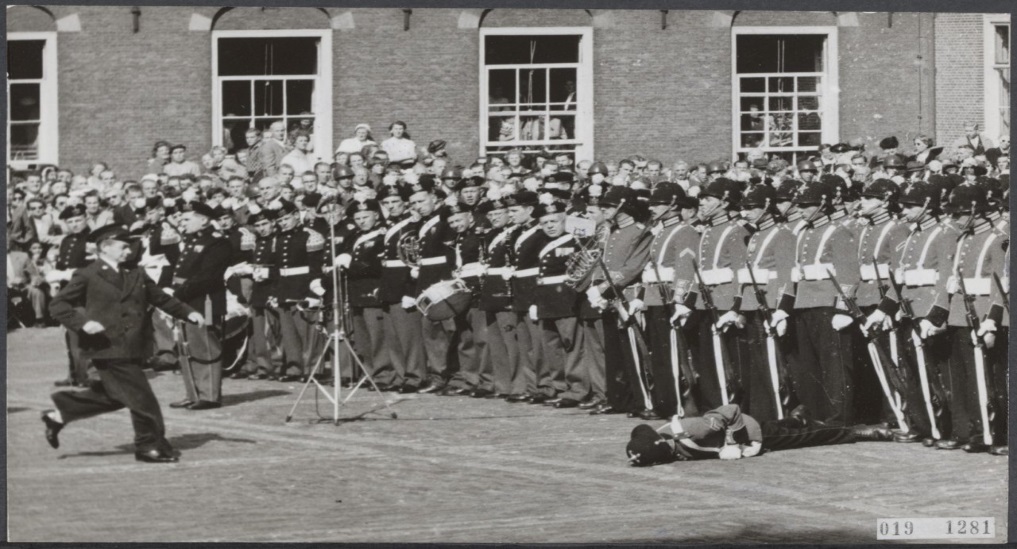 Teksten hebben naast een concrete betekenislaag ook een diepere betekenislaag, inclusief literaire procedés, zoals perspectiefwisselingen   en tijdssprongen en stijlfiguren (3F).In de verhalen ligt de focus op de verhaallijn en beeldspraak . 